PVST Athlete 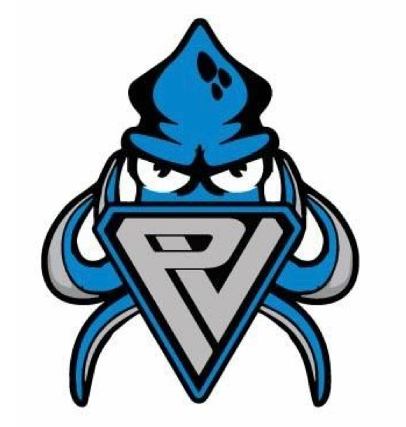 Code of ConductAs a representative of PVST, I will…Swim to improve my abilities and times because I love the sport, not to please my parents or coach.Be modest and generous when I win and gracious when I lose.Respect the sport of swimming and the rules that govern the sport. I will learn and follow these rules.Work for the good of my team and give my best effort at all times.Show respect for the authority of officials and coaches, even though I may sometimes disagree.Show good sportsmanship before, during, and after meets. Conduct myself with honor and dignity and treat other swimmers as I would like to be treated.Help my parents understand the rules of the sport so they can watch and enjoy the meets. Control my temper and not retaliate, even if I believe I have been wronged.Not use or possess tobacco, alcohol, or illegal or performance-enhancing drugs.